Year 2 Spring Term Report 2017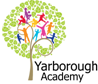 ProjectDuring this term the children have been working towards answering the Essential Question of: -What is and could be out there?This has included:English -	Reading and researching facts about planets in the solar system.Writing mnemonics to help us remember the order of the planets. Identifying features of a non-chronological report. Writing a non-chronological report about the Sun, Moon and Stars.Writing notes to ‘Bob the Man on the Moon’ explaining scientific terminology.Reading and writing key facts about space travel.	Using inference skills to consider how characters are feeling in our novel study.	Identifying different types of relationships between characters in our novel study.Joining in with and discussing nonsense poems. Identifying rhyming words, alliteration and nonsense words.	Writing our own nonsense poems.Identifying the features of narrative diaries. Finding adjectives, noun phrases and adverbs and using them in our writing.	Planning and writing narrative diaries.Maths -    	Ordering and comparing distances between planets and distances from the Sun.	Sequencing dates and times when creating our timeline of space travel.Science- 	Investigating the planets in our solar system.		Developing knowledge of the Sun, Moon and Stars.		Identifying how day and night occurs.Investigating seasonal changes.		Exploring the forces push and pull to understand the term ‘gravity’.Computing - 	Using the book creator app to create our final e-books.Recording our work using Pic Collage	Scanning QR codes for researchHistory -	Using research skills to gain an overview of the world history of space travel.Art -	   	Studying space artwork by Robert McCall.Using a variety of textures in paint to give our new planets an appropriate surface.		Mixing paints to create hues and tints of a specific colour.		Creating lines of varying widths using a paintbrush.R.E -       	Studying the creation story.P.E.         	Using movements to explore how astronauts carry out space missions.	Carrying out astronaut agility training exercises.S.M.S.C	To improve when we were artists.Secrets of 	Imagining settings and other life.Success	Imagining crash landing on another planet an exploring it.	Understanding others feelings and how adults and children treat each otherExperiences to enhance the learning have been:A visit to Cleethorpes Observatory to look at telescopes used to study the night sky and to ask questions to experts.A visit from a planetarium to deliver presentations about the night sky.Studying the Novel ‘Beegu’ by Alexis Deacon and ‘Man on the Moon’ by Simon BartramThe final project included an exhibition to share our eBook’s about what is and could be out there in an immersive experience.  The eBook’s were then shared with Cleethorpes Observatory to features on their website.In addition to the projects running your child has also been taught ‘stand-alone’ lessons including English skills, Phonics, Handwriting, Guided Reading, Religious Education, Singing and Personal Development.  Mini Maths Missions have included: Fractions, Place Value, Addition, Subtraction, Money, Time, Statistics, Multiplication and Division